муниципальное бюджетное дошкольное образовательное учреждение«Детский сад комбинированного вида «Аленький цветочек»Районный Фестиваль игр «Педагогические находки в дидактике» Дидактическая игра «Знатоки»Составитель:Бычкова В.В.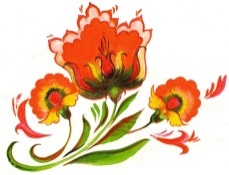 Красноярский крайКежемский районгород Кодинск2022Дидактическая игра для детей старшего дошкольного возраста«Знатоки»Цель: воспитание нравственных качеств личности ребенка через дидактическую игру.Задачи:воспитывать уважение к труду через народные пословицы, поговорки, загадки;развивать интерес к русским традициям;формировать чувства уважения к своему народу, семье, быту. расширять представление о природе и всего живого.Данные задачи решаются во всех видах деятельности: на занятиях, в играх, в труде, в быту – так как воспитывают в ребенке не только патриотические чувства, но и формируют его взаимоотношения с взрослыми и сверстниками.    Мы предлагаем вашему вниманию дидактическую игру «Знатоки» . Дидактическая игра предназначена  для детей старших и подготовительных групп. Задача участников ответить правильно на вопросы и получить больше фишек. Игра имеет круг и вращающуюся стрелку. Игровое поле оформлено так, что в каждом секторе можно расположить красочные изображения группы предметов. Мелькание ярких, цветных предметов на вращающемся круге, ожидание того, на что покажет стрелка в этот раз, вызывают у детей радостное возбуждение.Количество участников от 2 до 8 человек. Участники вращают поочередно круг, отвечают по заданию стрелки, и за правильный ответ получают фишку. На выпавшем секторе определяют задание (Обобщение, классификация, счет и т.д.) Игровое поле  разделено на 8 секторов, один из них обозначает  «банкрот» - игрок пропускает ход, и еще один сектор «приз», игрок получает дополнительную фишку, что мотивирует детей на большую активность. Сложные задачи игры дети решают с увлечением.     		Можно обыграть  и адаптировать любую лексическую тему и использовать для любой образовательной деятельности.  «Знакомство с пословицей», «Я начну, а ты продолжи…»Цель игры: развитие мышления, логики памяти у детей; Ход игры:Дети по содержанию картинки учатся находить ответ, вторую часть пословицы. Предлагаю вам поиграть, закрепить пословицы.Ожидаемые результаты:Дидактическую игру «Знатоки» можно рассматривать как средство всестороннего воспитания личности ребенка. Правила игры регулируют поведение детей, возникают предпосылки к формированию сознательного поведения и самоконтроля, волевых качеств. 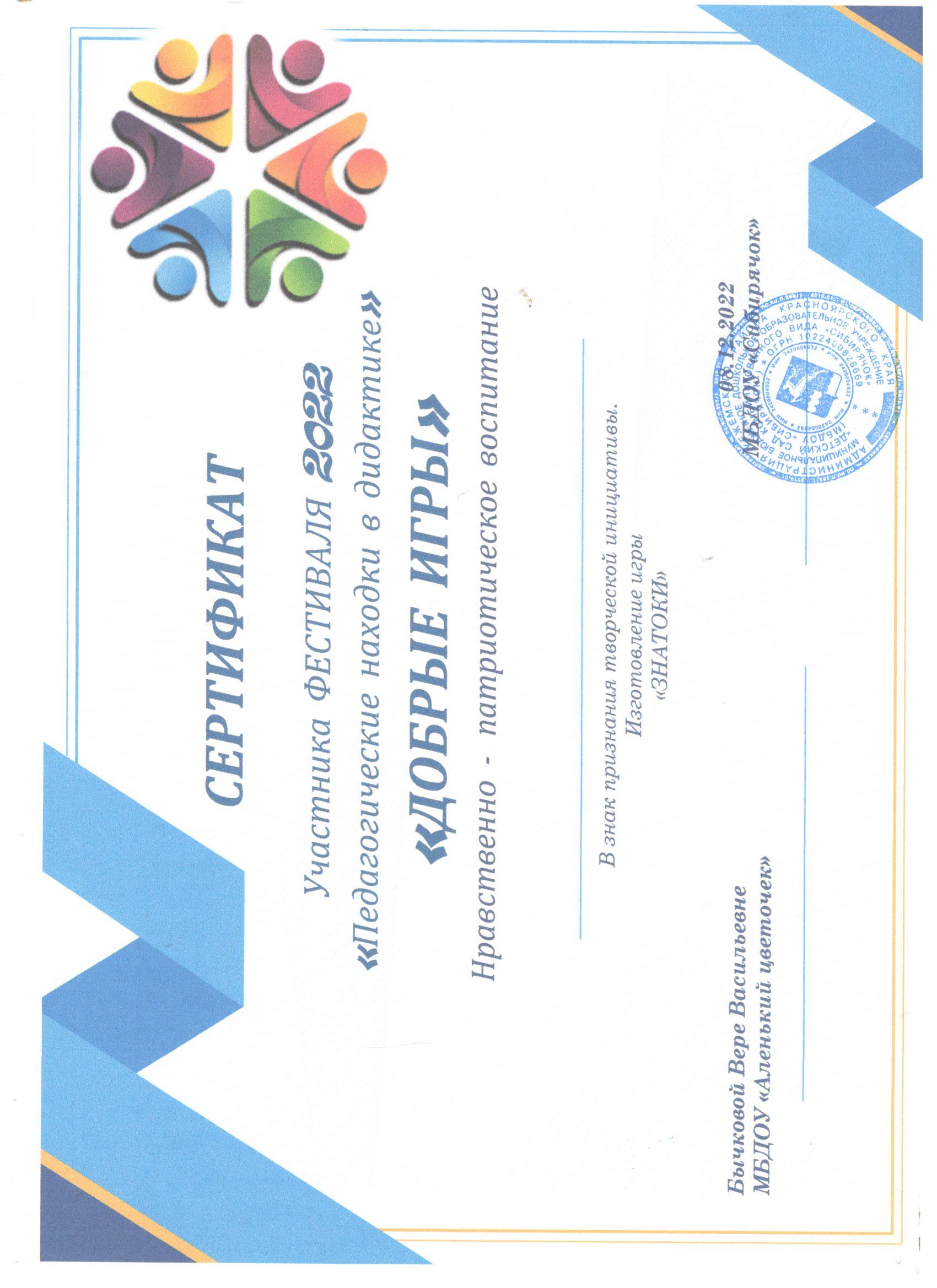 